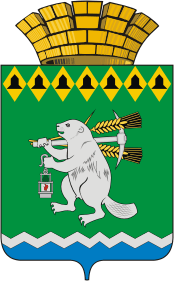 Администрация Артемовского городского округа ПОСТАНОВЛЕНИЕот 05.04.2018                            	                                                                 № 331-ПАО внесении изменений в состав межведомственной комиссии по противодействию распространения ВИЧ-инфекции в Артемовском городском округеВ связи с возникшей необходимостью изменения персонального состава межведомственной комиссии по противодействию распространения ВИЧ-инфекции в Артемовском городском округе, в соответствии со статьей 16 Федерального закона от 06 октября 2003 года № 131-ФЗ «Об общих принципах организации местного самоуправления в Российской Федерации», руководствуясь статьями 30, 31 Устава Артемовского городского округа,ПОСТАНОВЛЯЮ:Внести изменения в состав межведомственной комиссии по противодействию распространения ВИЧ-инфекции в Артемовском городском округе, утвержденный постановлением Администрации Артемовского городского округа от 26.11.2013 № 1644-ПА (с изменениями, внесенными постановлениями Администрации Артемовского городского округа от 13.02.2015 № 218-ПА, от 10.03.2015 № 405-ПА, от 02.07.2015 № 860-ПА, от 08.12.2015 № 1589-ПА, от 13.03.2017 № 263-ПА, от 28.06.2017 № 730-ПА) (далее – Комиссия):1.1. исключить из состава Комиссии Беспамятных А.А., Кротова М.Е.;1.2. ввести в состав Комиссии в качестве ее членов Козлова Анатолия Юрьевича, врио заместителя начальника полиции (по охране общественного порядка) ОМВД России по Артемовскому району; Новикова Олега Рудольфовича, директора Государственного казенного учреждения социальной защиты населения Свердловской области «Артемовский центр занятости».2. Контроль за исполнением постановления возложить на заместителя главы Администрации Артемовского городского округа по социальным вопросам Темченкова С.Б.Первый заместитель главы АдминистрацииАртемовского городского округа, исполняющийполномочия главы Артемовского городского округа		        Н.А. ЧеремныхСОГЛАСОВАНИЕпроекта постановленияАдминистрации Артемовского городского округа«О внесении изменений в состав межведомственной комиссии по противодействию распространения ВИЧ-инфекции в Артемовском городском округе»Постановление направить: заместителю главы Администрации Артемовского городского округа по социальным вопросам; МБУ АГО «Шанс»; ОМВД России по Артемовскому району, ГКУ СЗН СО «Артемовский центр занятости».Емец Надежда Викторовна,59-309, 162ДолжностьФамилия и инициалыСроки и результаты согласованияСроки и результаты согласованияСроки и результаты согласованияДолжностьФамилия и инициалыДата поступления на согласованиеДата согласованияЗамечания и подписьЗаместитель главы Администрации Артемовского городского округа по социальным вопросамС.Б. ТемченковЗаведующий юридическим отделом Администрации Артемовского городского округаЕ.В. ПономареваИ.о. заведующего отделом организации и обеспечения деятельности Администрации Артемовского городского округаА.П. Сабирова